МІНІСТЕРСТВО ОСВІТИ І НАУКИ УКРАЇНИДВНЗ «ПРИКАРПАТСЬКИЙ НАЦІОНАЛЬНИЙ УНІВЕРСИТЕТ ІМЕНІ ВАСИЛЯ СТЕФАНИКА»Факультет природничих наукКафедра географії та природознавстваСИЛАБУС НАВЧАЛЬНОЇ ДИСЦИПЛІНИ«Атрактивність географічногосередовища»                           Освітня програма «Науки про Землю»                           Спеціальність 103 Науки про Землю                            Галузь знань 10 Природничі науки Затверджено на засіданні кафедриПротокол № 1 від “02” вересня 2019 р.м. Івано-Франківськ - 2019ЗМІСТЗагальна інформаціяАнотація до курсуМета та цілі курсуРезультати навчання (компетентності)Організація навчання курсуСистема оцінювання курсуПолітика курсуРекомендована літератураВикладач									А.І. Червінський 1. Загальна інформація1. Загальна інформація1. Загальна інформація1. Загальна інформація1. Загальна інформація1. Загальна інформація1. Загальна інформація1. Загальна інформація1. Загальна інформація1. Загальна інформація1. Загальна інформація1. Загальна інформаціяНазва дисципліниНазва дисципліниНазва дисципліниАтрактивність географічного середовищаАтрактивність географічного середовищаАтрактивність географічного середовищаАтрактивність географічного середовищаАтрактивність географічного середовищаАтрактивність географічного середовищаАтрактивність географічного середовищаАтрактивність географічного середовищаАтрактивність географічного середовищаВикладач Викладач Викладач Червінський Андрій ІвановичЧервінський Андрій ІвановичЧервінський Андрій ІвановичЧервінський Андрій ІвановичЧервінський Андрій ІвановичЧервінський Андрій ІвановичЧервінський Андрій ІвановичЧервінський Андрій ІвановичЧервінський Андрій ІвановичКонтактний телефон викладачаКонтактний телефон викладачаКонтактний телефон викладача066 876 02 34066 876 02 34066 876 02 34066 876 02 34066 876 02 34066 876 02 34066 876 02 34066 876 02 34066 876 02 34E-mail викладачаE-mail викладачаE-mail викладачаandrii.chervinskyi@pnu.edu.uaandrii.chervinskyi@pnu.edu.uaandrii.chervinskyi@pnu.edu.uaandrii.chervinskyi@pnu.edu.uaandrii.chervinskyi@pnu.edu.uaandrii.chervinskyi@pnu.edu.uaandrii.chervinskyi@pnu.edu.uaandrii.chervinskyi@pnu.edu.uaandrii.chervinskyi@pnu.edu.uaФормат дисципліниФормат дисципліниФормат дисципліниВибірковаВибірковаВибірковаВибірковаВибірковаВибірковаВибірковаВибірковаВибірковаОбсяг дисципліниОбсяг дисципліниОбсяг дисципліни6 кредитів ЄКТС6 кредитів ЄКТС6 кредитів ЄКТС6 кредитів ЄКТС6 кредитів ЄКТС6 кредитів ЄКТС6 кредитів ЄКТС6 кредитів ЄКТС6 кредитів ЄКТСПосилання на сайт дистанційного навчанняПосилання на сайт дистанційного навчанняПосилання на сайт дистанційного навчанняwww.d-learn.pnu.edu.uawww.d-learn.pnu.edu.uawww.d-learn.pnu.edu.uawww.d-learn.pnu.edu.uawww.d-learn.pnu.edu.uawww.d-learn.pnu.edu.uawww.d-learn.pnu.edu.uawww.d-learn.pnu.edu.uawww.d-learn.pnu.edu.uaКонсультаціїКонсультаціїКонсультаціїЗгідно затвердженого розкладу консультаційЗгідно затвердженого розкладу консультаційЗгідно затвердженого розкладу консультаційЗгідно затвердженого розкладу консультаційЗгідно затвердженого розкладу консультаційЗгідно затвердженого розкладу консультаційЗгідно затвердженого розкладу консультаційЗгідно затвердженого розкладу консультаційЗгідно затвердженого розкладу консультацій2. Анотація до курсу2. Анотація до курсу2. Анотація до курсу2. Анотація до курсу2. Анотація до курсу2. Анотація до курсу2. Анотація до курсу2. Анотація до курсу2. Анотація до курсу2. Анотація до курсу2. Анотація до курсу2. Анотація до курсуАтрактивність географічного середовища – дисципліна яка інтегрує в собі знання з фізичної географії, ландшафтознавства, культорології, математичної статистики, топографії та картографії готуючи студентів до подальшої фахової роботи у сфері туристської діяльності.Атрактивність географічного середовища – дисципліна яка інтегрує в собі знання з фізичної географії, ландшафтознавства, культорології, математичної статистики, топографії та картографії готуючи студентів до подальшої фахової роботи у сфері туристської діяльності.Атрактивність географічного середовища – дисципліна яка інтегрує в собі знання з фізичної географії, ландшафтознавства, культорології, математичної статистики, топографії та картографії готуючи студентів до подальшої фахової роботи у сфері туристської діяльності.Атрактивність географічного середовища – дисципліна яка інтегрує в собі знання з фізичної географії, ландшафтознавства, культорології, математичної статистики, топографії та картографії готуючи студентів до подальшої фахової роботи у сфері туристської діяльності.Атрактивність географічного середовища – дисципліна яка інтегрує в собі знання з фізичної географії, ландшафтознавства, культорології, математичної статистики, топографії та картографії готуючи студентів до подальшої фахової роботи у сфері туристської діяльності.Атрактивність географічного середовища – дисципліна яка інтегрує в собі знання з фізичної географії, ландшафтознавства, культорології, математичної статистики, топографії та картографії готуючи студентів до подальшої фахової роботи у сфері туристської діяльності.Атрактивність географічного середовища – дисципліна яка інтегрує в собі знання з фізичної географії, ландшафтознавства, культорології, математичної статистики, топографії та картографії готуючи студентів до подальшої фахової роботи у сфері туристської діяльності.Атрактивність географічного середовища – дисципліна яка інтегрує в собі знання з фізичної географії, ландшафтознавства, культорології, математичної статистики, топографії та картографії готуючи студентів до подальшої фахової роботи у сфері туристської діяльності.Атрактивність географічного середовища – дисципліна яка інтегрує в собі знання з фізичної географії, ландшафтознавства, культорології, математичної статистики, топографії та картографії готуючи студентів до подальшої фахової роботи у сфері туристської діяльності.Атрактивність географічного середовища – дисципліна яка інтегрує в собі знання з фізичної географії, ландшафтознавства, культорології, математичної статистики, топографії та картографії готуючи студентів до подальшої фахової роботи у сфері туристської діяльності.Атрактивність географічного середовища – дисципліна яка інтегрує в собі знання з фізичної географії, ландшафтознавства, культорології, математичної статистики, топографії та картографії готуючи студентів до подальшої фахової роботи у сфері туристської діяльності.Атрактивність географічного середовища – дисципліна яка інтегрує в собі знання з фізичної географії, ландшафтознавства, культорології, математичної статистики, топографії та картографії готуючи студентів до подальшої фахової роботи у сфері туристської діяльності.3. Мета та цілі курсу 3. Мета та цілі курсу 3. Мета та цілі курсу 3. Мета та цілі курсу 3. Мета та цілі курсу 3. Мета та цілі курсу 3. Мета та цілі курсу 3. Мета та цілі курсу 3. Мета та цілі курсу 3. Мета та цілі курсу 3. Мета та цілі курсу 3. Мета та цілі курсу Мета дисципліни – є отримання студентами знань про естетику ландшафту як науковий напрям, про об’єкт-суб’єктне поле атрактивності середовища при сприйнятті його людиною, механізми формування образів ландшафту та розуміння естетичних якостей середовища, про ландшафтно-естетичні преференції середовища та ландшафтні смаки різних періодів та епох, про методичні підходи та способи дослідження естетичного в середовищі та механізмів сприйняття прекрасного.Цілі дисципліни полягають у наступному:  формування у студентів системи базових знань перцепційної географії, естетики ландшафту, що впроваджуються в предметній галузі;  формування системи методичних знань та навичок в дослідженнях атрактивності середовища та механізмах естетичного сприйняття середовища людиною;  вивчення основних напрямків застосування результатів досліджень атрактивності середовища в професійній діяльності;  огляд складових природного середовища існування людини в ракурсі атрактивного сприйняття;  надбання навичок оцінки атрактивності середовища.Мета дисципліни – є отримання студентами знань про естетику ландшафту як науковий напрям, про об’єкт-суб’єктне поле атрактивності середовища при сприйнятті його людиною, механізми формування образів ландшафту та розуміння естетичних якостей середовища, про ландшафтно-естетичні преференції середовища та ландшафтні смаки різних періодів та епох, про методичні підходи та способи дослідження естетичного в середовищі та механізмів сприйняття прекрасного.Цілі дисципліни полягають у наступному:  формування у студентів системи базових знань перцепційної географії, естетики ландшафту, що впроваджуються в предметній галузі;  формування системи методичних знань та навичок в дослідженнях атрактивності середовища та механізмах естетичного сприйняття середовища людиною;  вивчення основних напрямків застосування результатів досліджень атрактивності середовища в професійній діяльності;  огляд складових природного середовища існування людини в ракурсі атрактивного сприйняття;  надбання навичок оцінки атрактивності середовища.Мета дисципліни – є отримання студентами знань про естетику ландшафту як науковий напрям, про об’єкт-суб’єктне поле атрактивності середовища при сприйнятті його людиною, механізми формування образів ландшафту та розуміння естетичних якостей середовища, про ландшафтно-естетичні преференції середовища та ландшафтні смаки різних періодів та епох, про методичні підходи та способи дослідження естетичного в середовищі та механізмів сприйняття прекрасного.Цілі дисципліни полягають у наступному:  формування у студентів системи базових знань перцепційної географії, естетики ландшафту, що впроваджуються в предметній галузі;  формування системи методичних знань та навичок в дослідженнях атрактивності середовища та механізмах естетичного сприйняття середовища людиною;  вивчення основних напрямків застосування результатів досліджень атрактивності середовища в професійній діяльності;  огляд складових природного середовища існування людини в ракурсі атрактивного сприйняття;  надбання навичок оцінки атрактивності середовища.Мета дисципліни – є отримання студентами знань про естетику ландшафту як науковий напрям, про об’єкт-суб’єктне поле атрактивності середовища при сприйнятті його людиною, механізми формування образів ландшафту та розуміння естетичних якостей середовища, про ландшафтно-естетичні преференції середовища та ландшафтні смаки різних періодів та епох, про методичні підходи та способи дослідження естетичного в середовищі та механізмів сприйняття прекрасного.Цілі дисципліни полягають у наступному:  формування у студентів системи базових знань перцепційної географії, естетики ландшафту, що впроваджуються в предметній галузі;  формування системи методичних знань та навичок в дослідженнях атрактивності середовища та механізмах естетичного сприйняття середовища людиною;  вивчення основних напрямків застосування результатів досліджень атрактивності середовища в професійній діяльності;  огляд складових природного середовища існування людини в ракурсі атрактивного сприйняття;  надбання навичок оцінки атрактивності середовища.Мета дисципліни – є отримання студентами знань про естетику ландшафту як науковий напрям, про об’єкт-суб’єктне поле атрактивності середовища при сприйнятті його людиною, механізми формування образів ландшафту та розуміння естетичних якостей середовища, про ландшафтно-естетичні преференції середовища та ландшафтні смаки різних періодів та епох, про методичні підходи та способи дослідження естетичного в середовищі та механізмів сприйняття прекрасного.Цілі дисципліни полягають у наступному:  формування у студентів системи базових знань перцепційної географії, естетики ландшафту, що впроваджуються в предметній галузі;  формування системи методичних знань та навичок в дослідженнях атрактивності середовища та механізмах естетичного сприйняття середовища людиною;  вивчення основних напрямків застосування результатів досліджень атрактивності середовища в професійній діяльності;  огляд складових природного середовища існування людини в ракурсі атрактивного сприйняття;  надбання навичок оцінки атрактивності середовища.Мета дисципліни – є отримання студентами знань про естетику ландшафту як науковий напрям, про об’єкт-суб’єктне поле атрактивності середовища при сприйнятті його людиною, механізми формування образів ландшафту та розуміння естетичних якостей середовища, про ландшафтно-естетичні преференції середовища та ландшафтні смаки різних періодів та епох, про методичні підходи та способи дослідження естетичного в середовищі та механізмів сприйняття прекрасного.Цілі дисципліни полягають у наступному:  формування у студентів системи базових знань перцепційної географії, естетики ландшафту, що впроваджуються в предметній галузі;  формування системи методичних знань та навичок в дослідженнях атрактивності середовища та механізмах естетичного сприйняття середовища людиною;  вивчення основних напрямків застосування результатів досліджень атрактивності середовища в професійній діяльності;  огляд складових природного середовища існування людини в ракурсі атрактивного сприйняття;  надбання навичок оцінки атрактивності середовища.Мета дисципліни – є отримання студентами знань про естетику ландшафту як науковий напрям, про об’єкт-суб’єктне поле атрактивності середовища при сприйнятті його людиною, механізми формування образів ландшафту та розуміння естетичних якостей середовища, про ландшафтно-естетичні преференції середовища та ландшафтні смаки різних періодів та епох, про методичні підходи та способи дослідження естетичного в середовищі та механізмів сприйняття прекрасного.Цілі дисципліни полягають у наступному:  формування у студентів системи базових знань перцепційної географії, естетики ландшафту, що впроваджуються в предметній галузі;  формування системи методичних знань та навичок в дослідженнях атрактивності середовища та механізмах естетичного сприйняття середовища людиною;  вивчення основних напрямків застосування результатів досліджень атрактивності середовища в професійній діяльності;  огляд складових природного середовища існування людини в ракурсі атрактивного сприйняття;  надбання навичок оцінки атрактивності середовища.Мета дисципліни – є отримання студентами знань про естетику ландшафту як науковий напрям, про об’єкт-суб’єктне поле атрактивності середовища при сприйнятті його людиною, механізми формування образів ландшафту та розуміння естетичних якостей середовища, про ландшафтно-естетичні преференції середовища та ландшафтні смаки різних періодів та епох, про методичні підходи та способи дослідження естетичного в середовищі та механізмів сприйняття прекрасного.Цілі дисципліни полягають у наступному:  формування у студентів системи базових знань перцепційної географії, естетики ландшафту, що впроваджуються в предметній галузі;  формування системи методичних знань та навичок в дослідженнях атрактивності середовища та механізмах естетичного сприйняття середовища людиною;  вивчення основних напрямків застосування результатів досліджень атрактивності середовища в професійній діяльності;  огляд складових природного середовища існування людини в ракурсі атрактивного сприйняття;  надбання навичок оцінки атрактивності середовища.Мета дисципліни – є отримання студентами знань про естетику ландшафту як науковий напрям, про об’єкт-суб’єктне поле атрактивності середовища при сприйнятті його людиною, механізми формування образів ландшафту та розуміння естетичних якостей середовища, про ландшафтно-естетичні преференції середовища та ландшафтні смаки різних періодів та епох, про методичні підходи та способи дослідження естетичного в середовищі та механізмів сприйняття прекрасного.Цілі дисципліни полягають у наступному:  формування у студентів системи базових знань перцепційної географії, естетики ландшафту, що впроваджуються в предметній галузі;  формування системи методичних знань та навичок в дослідженнях атрактивності середовища та механізмах естетичного сприйняття середовища людиною;  вивчення основних напрямків застосування результатів досліджень атрактивності середовища в професійній діяльності;  огляд складових природного середовища існування людини в ракурсі атрактивного сприйняття;  надбання навичок оцінки атрактивності середовища.Мета дисципліни – є отримання студентами знань про естетику ландшафту як науковий напрям, про об’єкт-суб’єктне поле атрактивності середовища при сприйнятті його людиною, механізми формування образів ландшафту та розуміння естетичних якостей середовища, про ландшафтно-естетичні преференції середовища та ландшафтні смаки різних періодів та епох, про методичні підходи та способи дослідження естетичного в середовищі та механізмів сприйняття прекрасного.Цілі дисципліни полягають у наступному:  формування у студентів системи базових знань перцепційної географії, естетики ландшафту, що впроваджуються в предметній галузі;  формування системи методичних знань та навичок в дослідженнях атрактивності середовища та механізмах естетичного сприйняття середовища людиною;  вивчення основних напрямків застосування результатів досліджень атрактивності середовища в професійній діяльності;  огляд складових природного середовища існування людини в ракурсі атрактивного сприйняття;  надбання навичок оцінки атрактивності середовища.Мета дисципліни – є отримання студентами знань про естетику ландшафту як науковий напрям, про об’єкт-суб’єктне поле атрактивності середовища при сприйнятті його людиною, механізми формування образів ландшафту та розуміння естетичних якостей середовища, про ландшафтно-естетичні преференції середовища та ландшафтні смаки різних періодів та епох, про методичні підходи та способи дослідження естетичного в середовищі та механізмів сприйняття прекрасного.Цілі дисципліни полягають у наступному:  формування у студентів системи базових знань перцепційної географії, естетики ландшафту, що впроваджуються в предметній галузі;  формування системи методичних знань та навичок в дослідженнях атрактивності середовища та механізмах естетичного сприйняття середовища людиною;  вивчення основних напрямків застосування результатів досліджень атрактивності середовища в професійній діяльності;  огляд складових природного середовища існування людини в ракурсі атрактивного сприйняття;  надбання навичок оцінки атрактивності середовища.Мета дисципліни – є отримання студентами знань про естетику ландшафту як науковий напрям, про об’єкт-суб’єктне поле атрактивності середовища при сприйнятті його людиною, механізми формування образів ландшафту та розуміння естетичних якостей середовища, про ландшафтно-естетичні преференції середовища та ландшафтні смаки різних періодів та епох, про методичні підходи та способи дослідження естетичного в середовищі та механізмів сприйняття прекрасного.Цілі дисципліни полягають у наступному:  формування у студентів системи базових знань перцепційної географії, естетики ландшафту, що впроваджуються в предметній галузі;  формування системи методичних знань та навичок в дослідженнях атрактивності середовища та механізмах естетичного сприйняття середовища людиною;  вивчення основних напрямків застосування результатів досліджень атрактивності середовища в професійній діяльності;  огляд складових природного середовища існування людини в ракурсі атрактивного сприйняття;  надбання навичок оцінки атрактивності середовища.4. Результати навчання (компетентності)4. Результати навчання (компетентності)4. Результати навчання (компетентності)4. Результати навчання (компетентності)4. Результати навчання (компетентності)4. Результати навчання (компетентності)4. Результати навчання (компетентності)4. Результати навчання (компетентності)4. Результати навчання (компетентності)4. Результати навчання (компетентності)4. Результати навчання (компетентності)4. Результати навчання (компетентності)Здатність розв’язувати складні спеціалізовані задачі та практичні проблеми у професійній діяльності предметної області наук про Землю або у процесі навчання із застосуванням сучасних теорій та методів дослідження природних та антропогенних об’єктів та процесів із використанням комплексу міждисциплінарних даних та за умовами недостатності інформації.Прагнення до збереження природного навколишнього середовища.Здатність діяти на основі етичних міркувань (мотивів).Знання та розуміння теоретичних основ наук про Землю як комплексну природну систему.Здатність застосовувати кількісні методи при дослідженні геосфер.Здатність проводити моніторинг природних процесів.Здатність розв’язувати складні спеціалізовані задачі та практичні проблеми у професійній діяльності предметної області наук про Землю або у процесі навчання із застосуванням сучасних теорій та методів дослідження природних та антропогенних об’єктів та процесів із використанням комплексу міждисциплінарних даних та за умовами недостатності інформації.Прагнення до збереження природного навколишнього середовища.Здатність діяти на основі етичних міркувань (мотивів).Знання та розуміння теоретичних основ наук про Землю як комплексну природну систему.Здатність застосовувати кількісні методи при дослідженні геосфер.Здатність проводити моніторинг природних процесів.Здатність розв’язувати складні спеціалізовані задачі та практичні проблеми у професійній діяльності предметної області наук про Землю або у процесі навчання із застосуванням сучасних теорій та методів дослідження природних та антропогенних об’єктів та процесів із використанням комплексу міждисциплінарних даних та за умовами недостатності інформації.Прагнення до збереження природного навколишнього середовища.Здатність діяти на основі етичних міркувань (мотивів).Знання та розуміння теоретичних основ наук про Землю як комплексну природну систему.Здатність застосовувати кількісні методи при дослідженні геосфер.Здатність проводити моніторинг природних процесів.Здатність розв’язувати складні спеціалізовані задачі та практичні проблеми у професійній діяльності предметної області наук про Землю або у процесі навчання із застосуванням сучасних теорій та методів дослідження природних та антропогенних об’єктів та процесів із використанням комплексу міждисциплінарних даних та за умовами недостатності інформації.Прагнення до збереження природного навколишнього середовища.Здатність діяти на основі етичних міркувань (мотивів).Знання та розуміння теоретичних основ наук про Землю як комплексну природну систему.Здатність застосовувати кількісні методи при дослідженні геосфер.Здатність проводити моніторинг природних процесів.Здатність розв’язувати складні спеціалізовані задачі та практичні проблеми у професійній діяльності предметної області наук про Землю або у процесі навчання із застосуванням сучасних теорій та методів дослідження природних та антропогенних об’єктів та процесів із використанням комплексу міждисциплінарних даних та за умовами недостатності інформації.Прагнення до збереження природного навколишнього середовища.Здатність діяти на основі етичних міркувань (мотивів).Знання та розуміння теоретичних основ наук про Землю як комплексну природну систему.Здатність застосовувати кількісні методи при дослідженні геосфер.Здатність проводити моніторинг природних процесів.Здатність розв’язувати складні спеціалізовані задачі та практичні проблеми у професійній діяльності предметної області наук про Землю або у процесі навчання із застосуванням сучасних теорій та методів дослідження природних та антропогенних об’єктів та процесів із використанням комплексу міждисциплінарних даних та за умовами недостатності інформації.Прагнення до збереження природного навколишнього середовища.Здатність діяти на основі етичних міркувань (мотивів).Знання та розуміння теоретичних основ наук про Землю як комплексну природну систему.Здатність застосовувати кількісні методи при дослідженні геосфер.Здатність проводити моніторинг природних процесів.Здатність розв’язувати складні спеціалізовані задачі та практичні проблеми у професійній діяльності предметної області наук про Землю або у процесі навчання із застосуванням сучасних теорій та методів дослідження природних та антропогенних об’єктів та процесів із використанням комплексу міждисциплінарних даних та за умовами недостатності інформації.Прагнення до збереження природного навколишнього середовища.Здатність діяти на основі етичних міркувань (мотивів).Знання та розуміння теоретичних основ наук про Землю як комплексну природну систему.Здатність застосовувати кількісні методи при дослідженні геосфер.Здатність проводити моніторинг природних процесів.Здатність розв’язувати складні спеціалізовані задачі та практичні проблеми у професійній діяльності предметної області наук про Землю або у процесі навчання із застосуванням сучасних теорій та методів дослідження природних та антропогенних об’єктів та процесів із використанням комплексу міждисциплінарних даних та за умовами недостатності інформації.Прагнення до збереження природного навколишнього середовища.Здатність діяти на основі етичних міркувань (мотивів).Знання та розуміння теоретичних основ наук про Землю як комплексну природну систему.Здатність застосовувати кількісні методи при дослідженні геосфер.Здатність проводити моніторинг природних процесів.Здатність розв’язувати складні спеціалізовані задачі та практичні проблеми у професійній діяльності предметної області наук про Землю або у процесі навчання із застосуванням сучасних теорій та методів дослідження природних та антропогенних об’єктів та процесів із використанням комплексу міждисциплінарних даних та за умовами недостатності інформації.Прагнення до збереження природного навколишнього середовища.Здатність діяти на основі етичних міркувань (мотивів).Знання та розуміння теоретичних основ наук про Землю як комплексну природну систему.Здатність застосовувати кількісні методи при дослідженні геосфер.Здатність проводити моніторинг природних процесів.Здатність розв’язувати складні спеціалізовані задачі та практичні проблеми у професійній діяльності предметної області наук про Землю або у процесі навчання із застосуванням сучасних теорій та методів дослідження природних та антропогенних об’єктів та процесів із використанням комплексу міждисциплінарних даних та за умовами недостатності інформації.Прагнення до збереження природного навколишнього середовища.Здатність діяти на основі етичних міркувань (мотивів).Знання та розуміння теоретичних основ наук про Землю як комплексну природну систему.Здатність застосовувати кількісні методи при дослідженні геосфер.Здатність проводити моніторинг природних процесів.Здатність розв’язувати складні спеціалізовані задачі та практичні проблеми у професійній діяльності предметної області наук про Землю або у процесі навчання із застосуванням сучасних теорій та методів дослідження природних та антропогенних об’єктів та процесів із використанням комплексу міждисциплінарних даних та за умовами недостатності інформації.Прагнення до збереження природного навколишнього середовища.Здатність діяти на основі етичних міркувань (мотивів).Знання та розуміння теоретичних основ наук про Землю як комплексну природну систему.Здатність застосовувати кількісні методи при дослідженні геосфер.Здатність проводити моніторинг природних процесів.Здатність розв’язувати складні спеціалізовані задачі та практичні проблеми у професійній діяльності предметної області наук про Землю або у процесі навчання із застосуванням сучасних теорій та методів дослідження природних та антропогенних об’єктів та процесів із використанням комплексу міждисциплінарних даних та за умовами недостатності інформації.Прагнення до збереження природного навколишнього середовища.Здатність діяти на основі етичних міркувань (мотивів).Знання та розуміння теоретичних основ наук про Землю як комплексну природну систему.Здатність застосовувати кількісні методи при дослідженні геосфер.Здатність проводити моніторинг природних процесів.5. Організація навчання курсу5. Організація навчання курсу5. Організація навчання курсу5. Організація навчання курсу5. Організація навчання курсу5. Організація навчання курсу5. Організація навчання курсу5. Організація навчання курсу5. Організація навчання курсу5. Організація навчання курсу5. Організація навчання курсу5. Організація навчання курсуОбсяг курсуОбсяг курсуОбсяг курсуОбсяг курсуОбсяг курсуОбсяг курсуОбсяг курсуОбсяг курсуОбсяг курсуОбсяг курсуОбсяг курсуОбсяг курсуВид заняттяВид заняттяВид заняттяВид заняттяВид заняттяВид заняттяВид заняттяЗагальна кількість годинЗагальна кількість годинЗагальна кількість годинЗагальна кількість годинЗагальна кількість годинлекціїлекціїлекціїлекціїлекціїлекціїлекції2828282828семінарськісемінарськісемінарськісемінарськісемінарськісемінарськісемінарські3232323232самостійна роботасамостійна роботасамостійна роботасамостійна роботасамостійна роботасамостійна роботасамостійна робота120120120120120Ознаки курсуОзнаки курсуОзнаки курсуОзнаки курсуОзнаки курсуОзнаки курсуОзнаки курсуОзнаки курсуОзнаки курсуОзнаки курсуОзнаки курсуОзнаки курсуСеместрСпеціальністьСпеціальністьСпеціальністьСпеціальністьКурс(рік навчання)Курс(рік навчання)Курс(рік навчання)Курс(рік навчання)Курс(рік навчання)Нормативний /вибірковийНормативний /вибірковийVІІ103 Науки про Землю103 Науки про Землю103 Науки про Землю103 Науки про ЗемлюIVIVIVIVIVвибірковийвибірковийТематика курсуТематика курсуТематика курсуТематика курсуТематика курсуТематика курсуТематика курсуТематика курсуТематика курсуТематика курсуТематика курсуТематика курсуТема, планТема, планТема, планТема, планФорма заняттяФорма заняттяЛітератураЛітератураЗавдання, годВага оцінкиВага оцінкиТермін виконанняТема 1. Образ середовища та механізми естетичного сприйняттяОб’єкт, предмет та завдання атрактивності географічного середовища.Перетин понять атрактивну та естетичне. Об’єкт-суб’єктне поле естетичного сприйняття ландшафтів. Поняття атрактивності та естетичного. Завдання естетикиландшафтів. Основні наукові принципи, підходи естетики середовища. Місцеестетики ландшафтів в колі природничих та гуманітарних наук. Властивості ландшафтів в схемахсприйняття.Тема 1. Образ середовища та механізми естетичного сприйняттяОб’єкт, предмет та завдання атрактивності географічного середовища.Перетин понять атрактивну та естетичне. Об’єкт-суб’єктне поле естетичного сприйняття ландшафтів. Поняття атрактивності та естетичного. Завдання естетикиландшафтів. Основні наукові принципи, підходи естетики середовища. Місцеестетики ландшафтів в колі природничих та гуманітарних наук. Властивості ландшафтів в схемахсприйняття.Тема 1. Образ середовища та механізми естетичного сприйняттяОб’єкт, предмет та завдання атрактивності географічного середовища.Перетин понять атрактивну та естетичне. Об’єкт-суб’єктне поле естетичного сприйняття ландшафтів. Поняття атрактивності та естетичного. Завдання естетикиландшафтів. Основні наукові принципи, підходи естетики середовища. Місцеестетики ландшафтів в колі природничих та гуманітарних наук. Властивості ландшафтів в схемахсприйняття.Тема 1. Образ середовища та механізми естетичного сприйняттяОб’єкт, предмет та завдання атрактивності географічного середовища.Перетин понять атрактивну та естетичне. Об’єкт-суб’єктне поле естетичного сприйняття ландшафтів. Поняття атрактивності та естетичного. Завдання естетикиландшафтів. Основні наукові принципи, підходи естетики середовища. Місцеестетики ландшафтів в колі природничих та гуманітарних наук. Властивості ландшафтів в схемахсприйняття.Лекція, практичне заняттяЛекція, практичне заняття[6; 10, 22][6; 10, 22]81010До наступного заняття за розкладомТема 2. Образ ландшафту та естетичні якості ландшафту Образи ландшафтів та схеми формування образів ландшафтів. Ландшафтні преференції та ландшафтно-естетичні якості ландшафтів. Ландшафт та пейзаж. Пейзажні композиції. Елементи пейзажних композицій. Точки пейзажного огляду. Фізіономічні класифікації пейзажів. Емоційність пейзажівТема 2. Образ ландшафту та естетичні якості ландшафту Образи ландшафтів та схеми формування образів ландшафтів. Ландшафтні преференції та ландшафтно-естетичні якості ландшафтів. Ландшафт та пейзаж. Пейзажні композиції. Елементи пейзажних композицій. Точки пейзажного огляду. Фізіономічні класифікації пейзажів. Емоційність пейзажівТема 2. Образ ландшафту та естетичні якості ландшафту Образи ландшафтів та схеми формування образів ландшафтів. Ландшафтні преференції та ландшафтно-естетичні якості ландшафтів. Ландшафт та пейзаж. Пейзажні композиції. Елементи пейзажних композицій. Точки пейзажного огляду. Фізіономічні класифікації пейзажів. Емоційність пейзажівТема 2. Образ ландшафту та естетичні якості ландшафту Образи ландшафтів та схеми формування образів ландшафтів. Ландшафтні преференції та ландшафтно-естетичні якості ландшафтів. Ландшафт та пейзаж. Пейзажні композиції. Елементи пейзажних композицій. Точки пейзажного огляду. Фізіономічні класифікації пейзажів. Емоційність пейзажівЛекція, практичне заняттяЛекція, практичне заняття[8; 10; 15; 19][8; 10; 15; 19]81010До наступного заняття за розкладомТема 3. Методи вивчення естетичних якостей середовища. Оцінка естетичності ландшафтів. Структурно-інформаційний аналіз. Анкетування. Картографічні методи в дослідженні атрактивності середовища. Методи експертизи. Когнітивні методи. Психофізичні методи.Тема 3. Методи вивчення естетичних якостей середовища. Оцінка естетичності ландшафтів. Структурно-інформаційний аналіз. Анкетування. Картографічні методи в дослідженні атрактивності середовища. Методи експертизи. Когнітивні методи. Психофізичні методи.Тема 3. Методи вивчення естетичних якостей середовища. Оцінка естетичності ландшафтів. Структурно-інформаційний аналіз. Анкетування. Картографічні методи в дослідженні атрактивності середовища. Методи експертизи. Когнітивні методи. Психофізичні методи.Тема 3. Методи вивчення естетичних якостей середовища. Оцінка естетичності ландшафтів. Структурно-інформаційний аналіз. Анкетування. Картографічні методи в дослідженні атрактивності середовища. Методи експертизи. Когнітивні методи. Психофізичні методи.Лекція, практичне заняттяЛекція, практичне заняття[8; 10; 12; 19][8; 10; 12; 19]855До наступного заняття за розкладомТема 4. Складові природного середовища, як фактори атрактивного сприйняття оточуючого світу. Атрактивність геологічної будови та рельєфу регіону. Клімат регіону та його вплив на атрактивність. Гідрологічні особливості територій, та вплив води на атрактивність. Рослинність та тваринний світ – атракції середовища.Тема 4. Складові природного середовища, як фактори атрактивного сприйняття оточуючого світу. Атрактивність геологічної будови та рельєфу регіону. Клімат регіону та його вплив на атрактивність. Гідрологічні особливості територій, та вплив води на атрактивність. Рослинність та тваринний світ – атракції середовища.Тема 4. Складові природного середовища, як фактори атрактивного сприйняття оточуючого світу. Атрактивність геологічної будови та рельєфу регіону. Клімат регіону та його вплив на атрактивність. Гідрологічні особливості територій, та вплив води на атрактивність. Рослинність та тваринний світ – атракції середовища.Тема 4. Складові природного середовища, як фактори атрактивного сприйняття оточуючого світу. Атрактивність геологічної будови та рельєфу регіону. Клімат регіону та його вплив на атрактивність. Гідрологічні особливості територій, та вплив води на атрактивність. Рослинність та тваринний світ – атракції середовища.Лекція, практичне заняттяЛекція, практичне заняття[1; 7; 10; 19; 22][1; 7; 10; 19; 22]855До наступного заняття за розкладомТема 5. Естетика культурного ландшафту Існування та діяльність людини в природному середовищі: споживання чи пошуки золотої середини. Вплив антропогенного фактора на атрактивність регіонів. Антропогенні ландшафти. Культурні ландшафти. Красиве та потворне – дві грані одного явища.Тема 5. Естетика культурного ландшафту Існування та діяльність людини в природному середовищі: споживання чи пошуки золотої середини. Вплив антропогенного фактора на атрактивність регіонів. Антропогенні ландшафти. Культурні ландшафти. Красиве та потворне – дві грані одного явища.Тема 5. Естетика культурного ландшафту Існування та діяльність людини в природному середовищі: споживання чи пошуки золотої середини. Вплив антропогенного фактора на атрактивність регіонів. Антропогенні ландшафти. Культурні ландшафти. Красиве та потворне – дві грані одного явища.Тема 5. Естетика культурного ландшафту Існування та діяльність людини в природному середовищі: споживання чи пошуки золотої середини. Вплив антропогенного фактора на атрактивність регіонів. Антропогенні ландшафти. Культурні ландшафти. Красиве та потворне – дві грані одного явища.Лекція, практичне заняттяЛекція, практичне заняття[9, 10, 12][9, 10, 12]81010До наступного заняття за розкладомТема 6. Місто – атракція чи проблема. Сприйняття міського ландшафту. Архітектурна еклектика міста, як чинник атрактивного сприйняття. Семіотика міста. Образ міста в мистецтвіТема 6. Місто – атракція чи проблема. Сприйняття міського ландшафту. Архітектурна еклектика міста, як чинник атрактивного сприйняття. Семіотика міста. Образ міста в мистецтвіТема 6. Місто – атракція чи проблема. Сприйняття міського ландшафту. Архітектурна еклектика міста, як чинник атрактивного сприйняття. Семіотика міста. Образ міста в мистецтвіТема 6. Місто – атракція чи проблема. Сприйняття міського ландшафту. Архітектурна еклектика міста, як чинник атрактивного сприйняття. Семіотика міста. Образ міста в мистецтвіЛекція, практичне заняттяЛекція, практичне заняття[8; 10; 20; 22; 24][8; 10; 20; 22; 24]855До наступного заняття за розкладомТема 7. Об’єкти заповідання в якості атракцій. Пейзажне мистецтво (живопис, музика, поезії, лірична проза) у формуванні атрактивного сприйняття оточуючого світу. Паркове мистецтво: ландшафт та духовність Сади-парки, парки: еталони рукотворної природи в естетиці. Ландшафт в музиці. Ландшафт в живописі. Ландшафт в літературі.Тема 7. Об’єкти заповідання в якості атракцій. Пейзажне мистецтво (живопис, музика, поезії, лірична проза) у формуванні атрактивного сприйняття оточуючого світу. Паркове мистецтво: ландшафт та духовність Сади-парки, парки: еталони рукотворної природи в естетиці. Ландшафт в музиці. Ландшафт в живописі. Ландшафт в літературі.Тема 7. Об’єкти заповідання в якості атракцій. Пейзажне мистецтво (живопис, музика, поезії, лірична проза) у формуванні атрактивного сприйняття оточуючого світу. Паркове мистецтво: ландшафт та духовність Сади-парки, парки: еталони рукотворної природи в естетиці. Ландшафт в музиці. Ландшафт в живописі. Ландшафт в літературі.Тема 7. Об’єкти заповідання в якості атракцій. Пейзажне мистецтво (живопис, музика, поезії, лірична проза) у формуванні атрактивного сприйняття оточуючого світу. Паркове мистецтво: ландшафт та духовність Сади-парки, парки: еталони рукотворної природи в естетиці. Ландшафт в музиці. Ландшафт в живописі. Ландшафт в літературі.Лекція, практичне заняттяЛекція, практичне заняття[2; 6; 13; 21; 24] [2; 6; 13; 21; 24] 855До наступного заняття за розкладом6. Система оцінювання курсу6. Система оцінювання курсу6. Система оцінювання курсу6. Система оцінювання курсу6. Система оцінювання курсу6. Система оцінювання курсу6. Система оцінювання курсу6. Система оцінювання курсу6. Система оцінювання курсу6. Система оцінювання курсу6. Система оцінювання курсу6. Система оцінювання курсуЗагальна система оцінювання курсуЗагальна система оцінювання курсуПоточний контроль здійснюється під час проведення практичних занять. Усі студенти мають обов’язково виконати усі практичні роботи передбачені навчальною програмою. Оцінки за виконані практичні роботи виставляються у національній шкалі («відмінно» - 5, «добре» - 4, «задовільно» - 3, «незадовільно» - 2). Вони  виставляються у журналах обліку відвідування та успішності академічної групи. Окрім цього впродовж семестру на практичних заняттях проводиться два зрізи знань у тестовій формі для оцінки рівня опрацювання теоретичного матеріалу курсу.У кінці семестру виводиться середнє арифметичне з отриманих оцінок, яке виставляється у 50-бальній шкалі як підстава допуску до екзамену.Поточний контроль здійснюється під час проведення практичних занять. Усі студенти мають обов’язково виконати усі практичні роботи передбачені навчальною програмою. Оцінки за виконані практичні роботи виставляються у національній шкалі («відмінно» - 5, «добре» - 4, «задовільно» - 3, «незадовільно» - 2). Вони  виставляються у журналах обліку відвідування та успішності академічної групи. Окрім цього впродовж семестру на практичних заняттях проводиться два зрізи знань у тестовій формі для оцінки рівня опрацювання теоретичного матеріалу курсу.У кінці семестру виводиться середнє арифметичне з отриманих оцінок, яке виставляється у 50-бальній шкалі як підстава допуску до екзамену.Поточний контроль здійснюється під час проведення практичних занять. Усі студенти мають обов’язково виконати усі практичні роботи передбачені навчальною програмою. Оцінки за виконані практичні роботи виставляються у національній шкалі («відмінно» - 5, «добре» - 4, «задовільно» - 3, «незадовільно» - 2). Вони  виставляються у журналах обліку відвідування та успішності академічної групи. Окрім цього впродовж семестру на практичних заняттях проводиться два зрізи знань у тестовій формі для оцінки рівня опрацювання теоретичного матеріалу курсу.У кінці семестру виводиться середнє арифметичне з отриманих оцінок, яке виставляється у 50-бальній шкалі як підстава допуску до екзамену.Поточний контроль здійснюється під час проведення практичних занять. Усі студенти мають обов’язково виконати усі практичні роботи передбачені навчальною програмою. Оцінки за виконані практичні роботи виставляються у національній шкалі («відмінно» - 5, «добре» - 4, «задовільно» - 3, «незадовільно» - 2). Вони  виставляються у журналах обліку відвідування та успішності академічної групи. Окрім цього впродовж семестру на практичних заняттях проводиться два зрізи знань у тестовій формі для оцінки рівня опрацювання теоретичного матеріалу курсу.У кінці семестру виводиться середнє арифметичне з отриманих оцінок, яке виставляється у 50-бальній шкалі як підстава допуску до екзамену.Поточний контроль здійснюється під час проведення практичних занять. Усі студенти мають обов’язково виконати усі практичні роботи передбачені навчальною програмою. Оцінки за виконані практичні роботи виставляються у національній шкалі («відмінно» - 5, «добре» - 4, «задовільно» - 3, «незадовільно» - 2). Вони  виставляються у журналах обліку відвідування та успішності академічної групи. Окрім цього впродовж семестру на практичних заняттях проводиться два зрізи знань у тестовій формі для оцінки рівня опрацювання теоретичного матеріалу курсу.У кінці семестру виводиться середнє арифметичне з отриманих оцінок, яке виставляється у 50-бальній шкалі як підстава допуску до екзамену.Поточний контроль здійснюється під час проведення практичних занять. Усі студенти мають обов’язково виконати усі практичні роботи передбачені навчальною програмою. Оцінки за виконані практичні роботи виставляються у національній шкалі («відмінно» - 5, «добре» - 4, «задовільно» - 3, «незадовільно» - 2). Вони  виставляються у журналах обліку відвідування та успішності академічної групи. Окрім цього впродовж семестру на практичних заняттях проводиться два зрізи знань у тестовій формі для оцінки рівня опрацювання теоретичного матеріалу курсу.У кінці семестру виводиться середнє арифметичне з отриманих оцінок, яке виставляється у 50-бальній шкалі як підстава допуску до екзамену.Поточний контроль здійснюється під час проведення практичних занять. Усі студенти мають обов’язково виконати усі практичні роботи передбачені навчальною програмою. Оцінки за виконані практичні роботи виставляються у національній шкалі («відмінно» - 5, «добре» - 4, «задовільно» - 3, «незадовільно» - 2). Вони  виставляються у журналах обліку відвідування та успішності академічної групи. Окрім цього впродовж семестру на практичних заняттях проводиться два зрізи знань у тестовій формі для оцінки рівня опрацювання теоретичного матеріалу курсу.У кінці семестру виводиться середнє арифметичне з отриманих оцінок, яке виставляється у 50-бальній шкалі як підстава допуску до екзамену.Поточний контроль здійснюється під час проведення практичних занять. Усі студенти мають обов’язково виконати усі практичні роботи передбачені навчальною програмою. Оцінки за виконані практичні роботи виставляються у національній шкалі («відмінно» - 5, «добре» - 4, «задовільно» - 3, «незадовільно» - 2). Вони  виставляються у журналах обліку відвідування та успішності академічної групи. Окрім цього впродовж семестру на практичних заняттях проводиться два зрізи знань у тестовій формі для оцінки рівня опрацювання теоретичного матеріалу курсу.У кінці семестру виводиться середнє арифметичне з отриманих оцінок, яке виставляється у 50-бальній шкалі як підстава допуску до екзамену.Поточний контроль здійснюється під час проведення практичних занять. Усі студенти мають обов’язково виконати усі практичні роботи передбачені навчальною програмою. Оцінки за виконані практичні роботи виставляються у національній шкалі («відмінно» - 5, «добре» - 4, «задовільно» - 3, «незадовільно» - 2). Вони  виставляються у журналах обліку відвідування та успішності академічної групи. Окрім цього впродовж семестру на практичних заняттях проводиться два зрізи знань у тестовій формі для оцінки рівня опрацювання теоретичного матеріалу курсу.У кінці семестру виводиться середнє арифметичне з отриманих оцінок, яке виставляється у 50-бальній шкалі як підстава допуску до екзамену.Поточний контроль здійснюється під час проведення практичних занять. Усі студенти мають обов’язково виконати усі практичні роботи передбачені навчальною програмою. Оцінки за виконані практичні роботи виставляються у національній шкалі («відмінно» - 5, «добре» - 4, «задовільно» - 3, «незадовільно» - 2). Вони  виставляються у журналах обліку відвідування та успішності академічної групи. Окрім цього впродовж семестру на практичних заняттях проводиться два зрізи знань у тестовій формі для оцінки рівня опрацювання теоретичного матеріалу курсу.У кінці семестру виводиться середнє арифметичне з отриманих оцінок, яке виставляється у 50-бальній шкалі як підстава допуску до екзамену.Вимоги до письмової роботиВимоги до письмової роботиУ формі письмової самостійної роботи виконуються два контрольні зрізи знань теоретичного матеріалу, які оцінюється за 5-бальною шкалою. У формі письмової самостійної роботи виконуються два контрольні зрізи знань теоретичного матеріалу, які оцінюється за 5-бальною шкалою. У формі письмової самостійної роботи виконуються два контрольні зрізи знань теоретичного матеріалу, які оцінюється за 5-бальною шкалою. У формі письмової самостійної роботи виконуються два контрольні зрізи знань теоретичного матеріалу, які оцінюється за 5-бальною шкалою. У формі письмової самостійної роботи виконуються два контрольні зрізи знань теоретичного матеріалу, які оцінюється за 5-бальною шкалою. У формі письмової самостійної роботи виконуються два контрольні зрізи знань теоретичного матеріалу, які оцінюється за 5-бальною шкалою. У формі письмової самостійної роботи виконуються два контрольні зрізи знань теоретичного матеріалу, які оцінюється за 5-бальною шкалою. У формі письмової самостійної роботи виконуються два контрольні зрізи знань теоретичного матеріалу, які оцінюється за 5-бальною шкалою. У формі письмової самостійної роботи виконуються два контрольні зрізи знань теоретичного матеріалу, які оцінюється за 5-бальною шкалою. У формі письмової самостійної роботи виконуються два контрольні зрізи знань теоретичного матеріалу, які оцінюється за 5-бальною шкалою. Семінарські заняттяСемінарські заняттяПрактичні заняття передбачають здійснення інструктажу з виконання завдань практичної роботи. Далі студенти приступають до виконання завдань, які передбачають створення баз даних, опрацювання їх у розрахунковій  формі, побудові на основі опрацювання графіків і діаграм, створення картографічних моделей. Практичні заняття передбачають здійснення інструктажу з виконання завдань практичної роботи. Далі студенти приступають до виконання завдань, які передбачають створення баз даних, опрацювання їх у розрахунковій  формі, побудові на основі опрацювання графіків і діаграм, створення картографічних моделей. Практичні заняття передбачають здійснення інструктажу з виконання завдань практичної роботи. Далі студенти приступають до виконання завдань, які передбачають створення баз даних, опрацювання їх у розрахунковій  формі, побудові на основі опрацювання графіків і діаграм, створення картографічних моделей. Практичні заняття передбачають здійснення інструктажу з виконання завдань практичної роботи. Далі студенти приступають до виконання завдань, які передбачають створення баз даних, опрацювання їх у розрахунковій  формі, побудові на основі опрацювання графіків і діаграм, створення картографічних моделей. Практичні заняття передбачають здійснення інструктажу з виконання завдань практичної роботи. Далі студенти приступають до виконання завдань, які передбачають створення баз даних, опрацювання їх у розрахунковій  формі, побудові на основі опрацювання графіків і діаграм, створення картографічних моделей. Практичні заняття передбачають здійснення інструктажу з виконання завдань практичної роботи. Далі студенти приступають до виконання завдань, які передбачають створення баз даних, опрацювання їх у розрахунковій  формі, побудові на основі опрацювання графіків і діаграм, створення картографічних моделей. Практичні заняття передбачають здійснення інструктажу з виконання завдань практичної роботи. Далі студенти приступають до виконання завдань, які передбачають створення баз даних, опрацювання їх у розрахунковій  формі, побудові на основі опрацювання графіків і діаграм, створення картографічних моделей. Практичні заняття передбачають здійснення інструктажу з виконання завдань практичної роботи. Далі студенти приступають до виконання завдань, які передбачають створення баз даних, опрацювання їх у розрахунковій  формі, побудові на основі опрацювання графіків і діаграм, створення картографічних моделей. Практичні заняття передбачають здійснення інструктажу з виконання завдань практичної роботи. Далі студенти приступають до виконання завдань, які передбачають створення баз даних, опрацювання їх у розрахунковій  формі, побудові на основі опрацювання графіків і діаграм, створення картографічних моделей. Практичні заняття передбачають здійснення інструктажу з виконання завдань практичної роботи. Далі студенти приступають до виконання завдань, які передбачають створення баз даних, опрацювання їх у розрахунковій  формі, побудові на основі опрацювання графіків і діаграм, створення картографічних моделей. Умови допуску до підсумкового контролюУмови допуску до підсумкового контролюСтудент допускається до складання екзамену, якщо впродовж семестру він написав на позитивні оцінки обидва письмові тематичні зрізи, виконав і здав усі передбачені програмою практичні роботи, а також набрав сумарно за поточний контроль 25 балів і вище.Якщо не виконані ці усі вище перелічені умови, то студент не допускається до складання іспиту.Студент допускається до складання екзамену, якщо впродовж семестру він написав на позитивні оцінки обидва письмові тематичні зрізи, виконав і здав усі передбачені програмою практичні роботи, а також набрав сумарно за поточний контроль 25 балів і вище.Якщо не виконані ці усі вище перелічені умови, то студент не допускається до складання іспиту.Студент допускається до складання екзамену, якщо впродовж семестру він написав на позитивні оцінки обидва письмові тематичні зрізи, виконав і здав усі передбачені програмою практичні роботи, а також набрав сумарно за поточний контроль 25 балів і вище.Якщо не виконані ці усі вище перелічені умови, то студент не допускається до складання іспиту.Студент допускається до складання екзамену, якщо впродовж семестру він написав на позитивні оцінки обидва письмові тематичні зрізи, виконав і здав усі передбачені програмою практичні роботи, а також набрав сумарно за поточний контроль 25 балів і вище.Якщо не виконані ці усі вище перелічені умови, то студент не допускається до складання іспиту.Студент допускається до складання екзамену, якщо впродовж семестру він написав на позитивні оцінки обидва письмові тематичні зрізи, виконав і здав усі передбачені програмою практичні роботи, а також набрав сумарно за поточний контроль 25 балів і вище.Якщо не виконані ці усі вище перелічені умови, то студент не допускається до складання іспиту.Студент допускається до складання екзамену, якщо впродовж семестру він написав на позитивні оцінки обидва письмові тематичні зрізи, виконав і здав усі передбачені програмою практичні роботи, а також набрав сумарно за поточний контроль 25 балів і вище.Якщо не виконані ці усі вище перелічені умови, то студент не допускається до складання іспиту.Студент допускається до складання екзамену, якщо впродовж семестру він написав на позитивні оцінки обидва письмові тематичні зрізи, виконав і здав усі передбачені програмою практичні роботи, а також набрав сумарно за поточний контроль 25 балів і вище.Якщо не виконані ці усі вище перелічені умови, то студент не допускається до складання іспиту.Студент допускається до складання екзамену, якщо впродовж семестру він написав на позитивні оцінки обидва письмові тематичні зрізи, виконав і здав усі передбачені програмою практичні роботи, а також набрав сумарно за поточний контроль 25 балів і вище.Якщо не виконані ці усі вище перелічені умови, то студент не допускається до складання іспиту.Студент допускається до складання екзамену, якщо впродовж семестру він написав на позитивні оцінки обидва письмові тематичні зрізи, виконав і здав усі передбачені програмою практичні роботи, а також набрав сумарно за поточний контроль 25 балів і вище.Якщо не виконані ці усі вище перелічені умови, то студент не допускається до складання іспиту.Студент допускається до складання екзамену, якщо впродовж семестру він написав на позитивні оцінки обидва письмові тематичні зрізи, виконав і здав усі передбачені програмою практичні роботи, а також набрав сумарно за поточний контроль 25 балів і вище.Якщо не виконані ці усі вище перелічені умови, то студент не допускається до складання іспиту.7. Політика курсу7. Політика курсу7. Політика курсу7. Політика курсу7. Політика курсу7. Політика курсу7. Політика курсу7. Політика курсу7. Політика курсу7. Політика курсу7. Політика курсу7. Політика курсуЗагальна максимальна сума балів, яка присвоюється студентові за курс, становить 100 балів, яка є сумою балів за виконання практичних завдань, підсумкове тестування, самостійну роботу (модуль 1) та бали, отримані під час іспиту (модуль 2). Допуск до іспиту передбачає отримання рейтингової підсумкової оцінки (максимум 50 балів, мінімум 25 балів). При виставленні рейтингового підсумкового балу обов’язково враховується присутність студента на заняттях (у тому числі на лекційних), активність студента під час практичних занять; недопустимість пропусків; користування мобільним телефоном, планшетом чи іншими мобільними пристроями під час опитування та виконання письмових завдань; списування та плагіат, а також результати відпрацювання з поважної причини пропущених занять. Студент, який не набрав 25 балів, до іспиту за відомістю №1 не допускається. У такому випадку до початку екзаменаційної сесії студент користується повторним правом отримати допуск на складання іспиту за відомістю №2 на консультаціях викладача (перескладання пропущених тем, виконання індивідуальних завдань).Загальна максимальна сума балів, яка присвоюється студентові за курс, становить 100 балів, яка є сумою балів за виконання практичних завдань, підсумкове тестування, самостійну роботу (модуль 1) та бали, отримані під час іспиту (модуль 2). Допуск до іспиту передбачає отримання рейтингової підсумкової оцінки (максимум 50 балів, мінімум 25 балів). При виставленні рейтингового підсумкового балу обов’язково враховується присутність студента на заняттях (у тому числі на лекційних), активність студента під час практичних занять; недопустимість пропусків; користування мобільним телефоном, планшетом чи іншими мобільними пристроями під час опитування та виконання письмових завдань; списування та плагіат, а також результати відпрацювання з поважної причини пропущених занять. Студент, який не набрав 25 балів, до іспиту за відомістю №1 не допускається. У такому випадку до початку екзаменаційної сесії студент користується повторним правом отримати допуск на складання іспиту за відомістю №2 на консультаціях викладача (перескладання пропущених тем, виконання індивідуальних завдань).Загальна максимальна сума балів, яка присвоюється студентові за курс, становить 100 балів, яка є сумою балів за виконання практичних завдань, підсумкове тестування, самостійну роботу (модуль 1) та бали, отримані під час іспиту (модуль 2). Допуск до іспиту передбачає отримання рейтингової підсумкової оцінки (максимум 50 балів, мінімум 25 балів). При виставленні рейтингового підсумкового балу обов’язково враховується присутність студента на заняттях (у тому числі на лекційних), активність студента під час практичних занять; недопустимість пропусків; користування мобільним телефоном, планшетом чи іншими мобільними пристроями під час опитування та виконання письмових завдань; списування та плагіат, а також результати відпрацювання з поважної причини пропущених занять. Студент, який не набрав 25 балів, до іспиту за відомістю №1 не допускається. У такому випадку до початку екзаменаційної сесії студент користується повторним правом отримати допуск на складання іспиту за відомістю №2 на консультаціях викладача (перескладання пропущених тем, виконання індивідуальних завдань).Загальна максимальна сума балів, яка присвоюється студентові за курс, становить 100 балів, яка є сумою балів за виконання практичних завдань, підсумкове тестування, самостійну роботу (модуль 1) та бали, отримані під час іспиту (модуль 2). Допуск до іспиту передбачає отримання рейтингової підсумкової оцінки (максимум 50 балів, мінімум 25 балів). При виставленні рейтингового підсумкового балу обов’язково враховується присутність студента на заняттях (у тому числі на лекційних), активність студента під час практичних занять; недопустимість пропусків; користування мобільним телефоном, планшетом чи іншими мобільними пристроями під час опитування та виконання письмових завдань; списування та плагіат, а також результати відпрацювання з поважної причини пропущених занять. Студент, який не набрав 25 балів, до іспиту за відомістю №1 не допускається. У такому випадку до початку екзаменаційної сесії студент користується повторним правом отримати допуск на складання іспиту за відомістю №2 на консультаціях викладача (перескладання пропущених тем, виконання індивідуальних завдань).Загальна максимальна сума балів, яка присвоюється студентові за курс, становить 100 балів, яка є сумою балів за виконання практичних завдань, підсумкове тестування, самостійну роботу (модуль 1) та бали, отримані під час іспиту (модуль 2). Допуск до іспиту передбачає отримання рейтингової підсумкової оцінки (максимум 50 балів, мінімум 25 балів). При виставленні рейтингового підсумкового балу обов’язково враховується присутність студента на заняттях (у тому числі на лекційних), активність студента під час практичних занять; недопустимість пропусків; користування мобільним телефоном, планшетом чи іншими мобільними пристроями під час опитування та виконання письмових завдань; списування та плагіат, а також результати відпрацювання з поважної причини пропущених занять. Студент, який не набрав 25 балів, до іспиту за відомістю №1 не допускається. У такому випадку до початку екзаменаційної сесії студент користується повторним правом отримати допуск на складання іспиту за відомістю №2 на консультаціях викладача (перескладання пропущених тем, виконання індивідуальних завдань).Загальна максимальна сума балів, яка присвоюється студентові за курс, становить 100 балів, яка є сумою балів за виконання практичних завдань, підсумкове тестування, самостійну роботу (модуль 1) та бали, отримані під час іспиту (модуль 2). Допуск до іспиту передбачає отримання рейтингової підсумкової оцінки (максимум 50 балів, мінімум 25 балів). При виставленні рейтингового підсумкового балу обов’язково враховується присутність студента на заняттях (у тому числі на лекційних), активність студента під час практичних занять; недопустимість пропусків; користування мобільним телефоном, планшетом чи іншими мобільними пристроями під час опитування та виконання письмових завдань; списування та плагіат, а також результати відпрацювання з поважної причини пропущених занять. Студент, який не набрав 25 балів, до іспиту за відомістю №1 не допускається. У такому випадку до початку екзаменаційної сесії студент користується повторним правом отримати допуск на складання іспиту за відомістю №2 на консультаціях викладача (перескладання пропущених тем, виконання індивідуальних завдань).Загальна максимальна сума балів, яка присвоюється студентові за курс, становить 100 балів, яка є сумою балів за виконання практичних завдань, підсумкове тестування, самостійну роботу (модуль 1) та бали, отримані під час іспиту (модуль 2). Допуск до іспиту передбачає отримання рейтингової підсумкової оцінки (максимум 50 балів, мінімум 25 балів). При виставленні рейтингового підсумкового балу обов’язково враховується присутність студента на заняттях (у тому числі на лекційних), активність студента під час практичних занять; недопустимість пропусків; користування мобільним телефоном, планшетом чи іншими мобільними пристроями під час опитування та виконання письмових завдань; списування та плагіат, а також результати відпрацювання з поважної причини пропущених занять. Студент, який не набрав 25 балів, до іспиту за відомістю №1 не допускається. У такому випадку до початку екзаменаційної сесії студент користується повторним правом отримати допуск на складання іспиту за відомістю №2 на консультаціях викладача (перескладання пропущених тем, виконання індивідуальних завдань).Загальна максимальна сума балів, яка присвоюється студентові за курс, становить 100 балів, яка є сумою балів за виконання практичних завдань, підсумкове тестування, самостійну роботу (модуль 1) та бали, отримані під час іспиту (модуль 2). Допуск до іспиту передбачає отримання рейтингової підсумкової оцінки (максимум 50 балів, мінімум 25 балів). При виставленні рейтингового підсумкового балу обов’язково враховується присутність студента на заняттях (у тому числі на лекційних), активність студента під час практичних занять; недопустимість пропусків; користування мобільним телефоном, планшетом чи іншими мобільними пристроями під час опитування та виконання письмових завдань; списування та плагіат, а також результати відпрацювання з поважної причини пропущених занять. Студент, який не набрав 25 балів, до іспиту за відомістю №1 не допускається. У такому випадку до початку екзаменаційної сесії студент користується повторним правом отримати допуск на складання іспиту за відомістю №2 на консультаціях викладача (перескладання пропущених тем, виконання індивідуальних завдань).Загальна максимальна сума балів, яка присвоюється студентові за курс, становить 100 балів, яка є сумою балів за виконання практичних завдань, підсумкове тестування, самостійну роботу (модуль 1) та бали, отримані під час іспиту (модуль 2). Допуск до іспиту передбачає отримання рейтингової підсумкової оцінки (максимум 50 балів, мінімум 25 балів). При виставленні рейтингового підсумкового балу обов’язково враховується присутність студента на заняттях (у тому числі на лекційних), активність студента під час практичних занять; недопустимість пропусків; користування мобільним телефоном, планшетом чи іншими мобільними пристроями під час опитування та виконання письмових завдань; списування та плагіат, а також результати відпрацювання з поважної причини пропущених занять. Студент, який не набрав 25 балів, до іспиту за відомістю №1 не допускається. У такому випадку до початку екзаменаційної сесії студент користується повторним правом отримати допуск на складання іспиту за відомістю №2 на консультаціях викладача (перескладання пропущених тем, виконання індивідуальних завдань).Загальна максимальна сума балів, яка присвоюється студентові за курс, становить 100 балів, яка є сумою балів за виконання практичних завдань, підсумкове тестування, самостійну роботу (модуль 1) та бали, отримані під час іспиту (модуль 2). Допуск до іспиту передбачає отримання рейтингової підсумкової оцінки (максимум 50 балів, мінімум 25 балів). При виставленні рейтингового підсумкового балу обов’язково враховується присутність студента на заняттях (у тому числі на лекційних), активність студента під час практичних занять; недопустимість пропусків; користування мобільним телефоном, планшетом чи іншими мобільними пристроями під час опитування та виконання письмових завдань; списування та плагіат, а також результати відпрацювання з поважної причини пропущених занять. Студент, який не набрав 25 балів, до іспиту за відомістю №1 не допускається. У такому випадку до початку екзаменаційної сесії студент користується повторним правом отримати допуск на складання іспиту за відомістю №2 на консультаціях викладача (перескладання пропущених тем, виконання індивідуальних завдань).Загальна максимальна сума балів, яка присвоюється студентові за курс, становить 100 балів, яка є сумою балів за виконання практичних завдань, підсумкове тестування, самостійну роботу (модуль 1) та бали, отримані під час іспиту (модуль 2). Допуск до іспиту передбачає отримання рейтингової підсумкової оцінки (максимум 50 балів, мінімум 25 балів). При виставленні рейтингового підсумкового балу обов’язково враховується присутність студента на заняттях (у тому числі на лекційних), активність студента під час практичних занять; недопустимість пропусків; користування мобільним телефоном, планшетом чи іншими мобільними пристроями під час опитування та виконання письмових завдань; списування та плагіат, а також результати відпрацювання з поважної причини пропущених занять. Студент, який не набрав 25 балів, до іспиту за відомістю №1 не допускається. У такому випадку до початку екзаменаційної сесії студент користується повторним правом отримати допуск на складання іспиту за відомістю №2 на консультаціях викладача (перескладання пропущених тем, виконання індивідуальних завдань).Загальна максимальна сума балів, яка присвоюється студентові за курс, становить 100 балів, яка є сумою балів за виконання практичних завдань, підсумкове тестування, самостійну роботу (модуль 1) та бали, отримані під час іспиту (модуль 2). Допуск до іспиту передбачає отримання рейтингової підсумкової оцінки (максимум 50 балів, мінімум 25 балів). При виставленні рейтингового підсумкового балу обов’язково враховується присутність студента на заняттях (у тому числі на лекційних), активність студента під час практичних занять; недопустимість пропусків; користування мобільним телефоном, планшетом чи іншими мобільними пристроями під час опитування та виконання письмових завдань; списування та плагіат, а також результати відпрацювання з поважної причини пропущених занять. Студент, який не набрав 25 балів, до іспиту за відомістю №1 не допускається. У такому випадку до початку екзаменаційної сесії студент користується повторним правом отримати допуск на складання іспиту за відомістю №2 на консультаціях викладача (перескладання пропущених тем, виконання індивідуальних завдань).8. Рекомендована література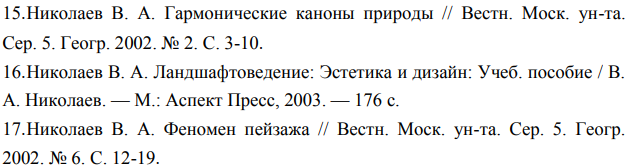 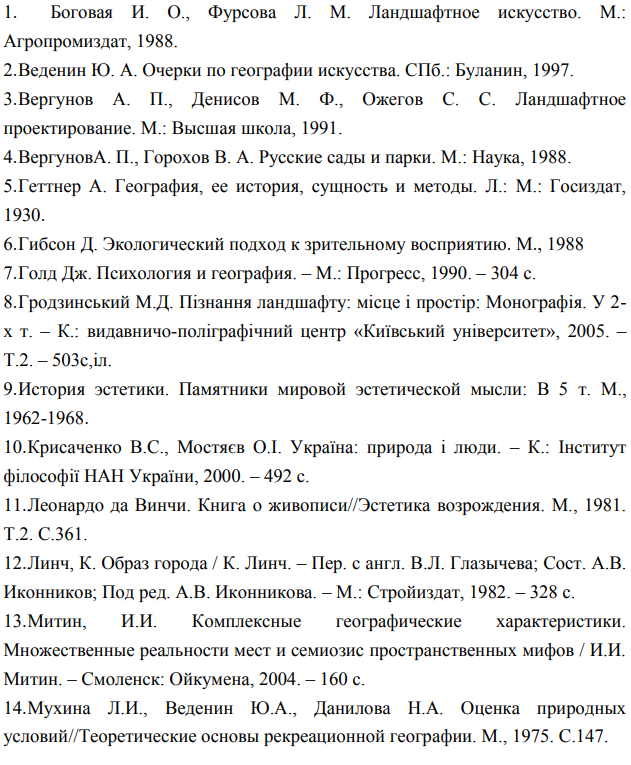 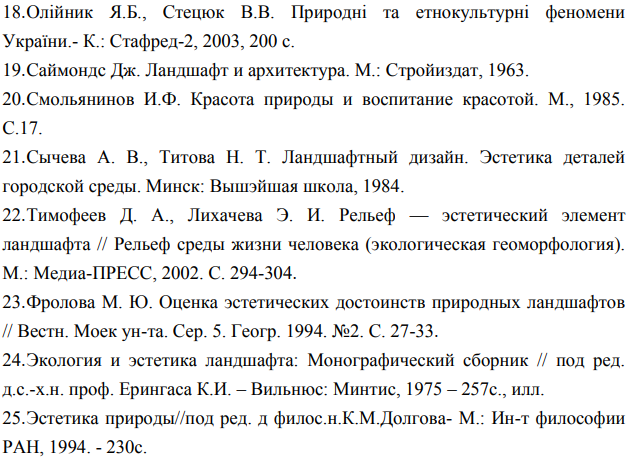 